BAPHAHT 5VacTa 1Omaemamu u oaôauuum 1-25 ua•••••••• v•eR• (Bueno) unu nnoao (uecuonuuo nnoa), nocnedoaamen auocma gu8R í zucen) . 3anuusume omaem a cone omaema a meucme R•- 6omm, a carnes neReuecume a CHAVE OTBETOB M•. 1 cn R••a om uomeR• •• ôauuu , ra- suras c neRaoti unemozuu, dez npodenoap cavernax: u #pyaux  dononuumenaumx  cumao— noa.  Ka:ucdym  dyuay   unu   gu8Rv  nuusume   a  omdenauoti  unemozue   a  coomaemcmauu ca dnauueI7povwraúre rexcrn aa‹noaxnre aaqawne f—3.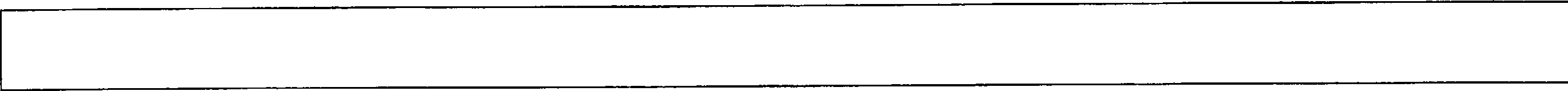 (1 )B Poccuu XIX aeu:a u:QJIbTHypHbtxi qeumpom ressaca se monbxo Memepdypz, Moco:aa mas::uce dbina qeumpom u:yJIbmypuozo npuma:uceuua. f)<...> ecnu Memepdypz dbtn umnep- cm:um zopo6om, uaudonee noutro aonnomuauium u6eu eaponeuoma, mo MocK8O donbuie co- xpauana sacana trtpa6U ÇUOHHocmu u a :UI bmype, u a od ecmaeiinom co:snanuu. (3)Hanuzue 6ayx u,eiimpOa KUI bTH)pbt C u:O3btBOHOC b HO ocodennocmax a:saumo6eucmaua cmonuqbt u npoaunquu, u:omopaa dOnbuie mazomena u: Moco:ae u:as: x xpanumenbnuqe nam- puapxanbHOzO  odpana :ucu:seu  u ucmopuzecKou namamu.Yxam Te pBa npepnomeHxu, B KOTOpnix Bep o nepeqaHa raABHAII  iiiiQopMapiin, copepma- parem  B zexcTe. 8an	iii   Te iioMepa sT  x npepnome	ii.i l neTep6ypr 6sIJI iiMnepcxiiu ropopou, Ha 6onee nonHO BOHJIOTIIBIIIIIM tirem eBpone ova, a MOcxBa 6onsiiie coxpaiiuna manava TpapiipllOHHOCTll li B xynsType, ii B o6 ecTBeiiiiov coa- iiaHiiii,  HOoTouy  npoBriHIJ,iIo  Bcerpa  TuroTena  x MocxBe.2) B PoCCiiii XIX  Bexa 6sino pBa xynsTypiieix peHTpa: HeTep6ypr ii MOcxBa, x xOTOpoii, xax xxpaH   Tele	pe naTp   apxanaHaix  Tpap   putt  ii  ilcTOp  uecxoii nauuTll,  6Onaiue,  ser    x  eB-pone   a  poBaii  ouy	unepcxouy  neTep6ypry,  TnroTena  npoBiiiiii,   u.   npoBiiHH,iIn Bcerqa TuroTena  x MocxBe,  nocxonsxy oToT rOpOp B  6Onsiueii cTeneH	coxpa- un casava TpapiipIIOHHOCTlI ïi  B xynsType,	B o6    ecTBe   Hom coaHa   un,  ser iiMnepcxiiii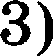 neTep6ypr, Haii6onee nonHO BOIIJIOTlIBIIiiiii usen eBponeiiova.4) HíLJiiiuiie B Pocciiii XIX Bexa pByx peiiTpoB xynaTypsi — neTep6ypra ii MocxBhl — cxaoai- BílJlOca ira BoaiiuopeiicTBlMl CTOJIiiH,hI II HJ3OB1IHH,iiH, 6Onaiue TuroTeBiueii He x eBponeiiaii- poBaHHouy     mnepcxouy  neTep6ypry,  a x  naTpiiapxansHOÍÍ MOcxBe.   IJ,eHzpou xynazypHOro npiiTomeHiill B npomnou Bexe uomHO 6sino cuiiTaTs xilH MocxBy, co- xpaiioBIIIym Hauana zpapriIJ,HOHHOCTH ii B xynazype, H B o61ii,ecTBeuuou coaiiaiii»I, T» « neTep- 6ypr,  IIBJIHBIIiHiicu  uunepcxlïM  POpopOM,  Hau6onee  nonuO BOtLilOTriemam opeu eBponeuoua.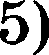 OTBeT:     	Kauoe no npiiBepéHliaix inibe cnoB (coueTaHiiii CJIOB) ponmHO CTOIIT£ xa MecTe nponycxa Bo BTOpou  (2)  npepnomeHiiii  TexcTa?  BniiiiimiiTe  oTo cnOBO (coueTaiiiie cnoB).Ho	HaodopOT,Tax xax	noozoMyHecMoTpu a& 3TO,OTBez:   	40Прочятайте фрагмент еловарной статьи, в которой приводятся звачевия слова КУЛЬТУ- РА. Определите значение, в котором это елово употреблено во втором (2) предложении текста. Выпишите цифру, еоответетвующую этому значению в приведённом фрагменте еловарной етатьи.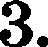 КУЛЬТУРА,  -ьі; ж.То же,  что культурноеть. Человек высокой  культуры.Разведение,  выращивание  какого-нибудь  растения  или  животного.  If.  лъно.  If. іелко-пряда.Высокий уровень чего-нибудь, высокое развитие,  умение. If. производства.  П. голоса (у  певцов). Физическая  к. ( физкультура). П. речи.Совокупность  производственных, общественных  и духовных  достижений  людей. Ис-тория  культуры. П. древних греков.Разводимое растение, а также клетки микроорганизмов, выращенные в питательной среде в лабораторнъіх или промышленных условиях. Технические культуры. П. opгa- нической mкoнu.Ответ:  	4.		В одном  из  приведёвных  ниже елов допущена  ошибка  в постановке  ударения: HEBEPHO выделена  буква,  обозначающая   ударный  гласный  звук.  Выпишите  это слово.окружИт	начАлсяпонНрв	еОгнутыйОтвет:  	В одном из приведённых ниже предложений HEBEPHO употреблено выделенное елово. Исправьте ленсичесную ошибну, подобрав н вьlцелеввому слову паровим. Запиіпнте no- добраввое слово.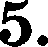 В епиеке крытых ЛЕДОВЫХ арен России предетавлены все крытые стадионы России, на которых проводились или проводятея  матчи по хоккею е шайбой.При еоетавлении БЛАРОДАРНОРО письма, адресованного родителям учеников, следует серьёзно обдумать его содержание: в нём должно быть по достоинству оценено неравно- душное  отношение  к  жизни школы.Когда на подпись Олегу Николаевичу было принесено последнее заключение о готовности нового эксперимента, у него за плечами было уже три неудавшихся эксперимента, и чет- вёртая неудача с больтой вероятноетью могла ПЕРЕПОЛНИТЬ чашу терпения руко- водства.Кипячеяие СНИМАЕТ временную жёеткость воды, возникающую при излитней концен-трации солей кальция, марганца и магния, за ечёт вьніадения минералов в оеадок. ЖЕЛАТЕЛЬНЫМ поворотом событий как для одной, так и для другой страны было бы значительное увеличение потоков поставок товаров и уелуг.Ответ:  	В одном из приведёвных  ниже выделевяъіх  слов допущева ошибка в образовании  формыслова. Исправьте отибку и запишите елово оравильво.РЛОШЕТ кость	тончайших ЧУЛОКдлинвоногих ЦАПЕЈІЬ	ЧЕТЫРЁІХСТАМИ  школами ЖЁСТЧЕ мелаОтвет:  	41Уставовите соответствве между грамматическими ошибками и оредложевиями, в кото- рыХ ОІІИ Допущены: к каждой полиции первого столбца оодберите соответствующую по- зицию ип второго столбqа.РРАММАТИЧЕСКИЕ ОІІІИБКИ	ПРЕДЛОЖЕНИЯА) нарушение в построевии предло-  1)  Большим  событием  в культурвой  жИНІІИ  РОССИИ жения  с  несогласованным  прило-	стала постановка ооеры М.И. Рлинки  +Шипнь за жевием	царя»  в Петербурге  в  1836 году.  нарушение  в построевии  предло-	2)  Огромное влияние  на русскую драматургию  и те-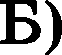 жения с причастным оборотом		атр окапал А.Н. Островский,  пьесы которого ста-   нарушение  в построевии предло-		ли новым  отапом  в  рапвитии сцевического pea- жения с однородными членами	липма и не только обновили репертуар театров, но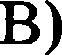    нарушение  в построении  предло-	и искусство актёра.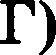 жения  с косвеввой речью	3)   В  маленьком  кафе,  хозяевами  которого были no-   нарушение  видо-временной  соот-		жилые   супруги,   Леовид Сергеевич  поинтересо- несённости глагольных форм	вался,   как    вы   павариваете    такой   ва  редкость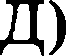 вкусный чай.В конце XIX века стали устанавливать коммута- торы, позволявшие ускорить работу, но требо- вавшие более быстрой реакции от работника те- лефонной станции.Агафья вспомнила  имя бывшего односельчанина, с которым не виделась четверть века, с трудом, и то после того, как представляет его избу, стояв- шую с ангарской стороны улицы под двумя rpo- мадными  тёмными елями.Максим Рорький считал, что писать нужно так, чтобы ‹ словам было тесно, а мыслям просторно ›.В сопданном И.А. Буниным в 1920 году замеча- тельном произведении «Деревне›, по словам ис- следователь	творчества	писатель,	+ говорила» ктрадающая  и думающая  деревенская Россия.В специальном Положении о частных телеграф- ных и телефовных ставциях, ипданных в 80-е го- ды, правительством было обращево внимание на личвые качества телефовиста, которые ему необ- ходимы «для усоешной и правильвой передачи и приёма депею».Сказанвое кем-то грубое слово обычво вызывает недоумевие окружающих и веприязвь по отно- тевию к тому, кто ото слово ороипвёс.8апиюите в таблицу выбравТІые цифры под соответствующими буквами.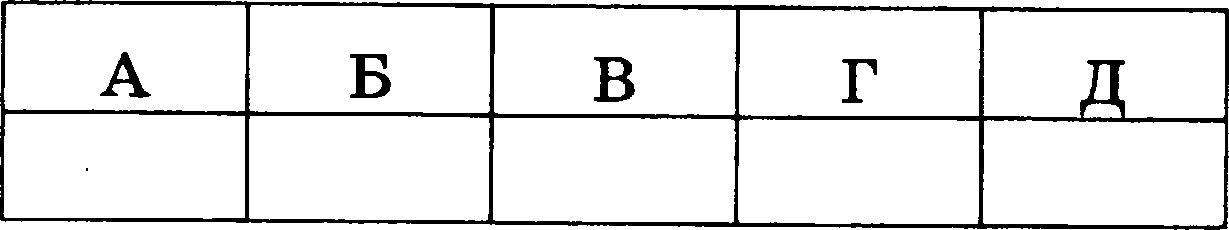 Ответ:Определите слово, в котором оропутдева безударвая яередующаяся гласвая корвя. Вы- питите это слово,  вставив  пропущеввую букву.рапб..редить	самор..ализаqяяразб..рающИИСя	расоор..жевие ивиq..ативвыйОтвет:  	42Определите ряд, в котором в обоих словах пропущева одна и та же буква. Выпишите эти слова, вставив пропущенную букву.ра..шить, не..жатый сверх..яркий, р..яный пред..дущий, по..скалОтвет:  	впр..куску, пр..сечьп..мерк, поз..вчераВыпиіиите слово,  в котором на месте пропуска пишется буква  О.подкрад..ваться	ооравд..ватьсявоспит..вать	посовет..ватьразгляд..ватьОтвет:  	Выпиіиите слово, в котором на месте пропуска пишется буква Ю. вер..щий	сыпл..щийся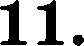 жал..щий	помн..щийстро..щийсяОтвет:  	Определите предложение, в котором НЕ со словом пишется СЛНТНО. Раскройте скобки и віяпиіиите  это слово.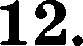 (НЕ)СПЕША открыв иллюстрированный альбом, библиотекарь с гордостью продемонст— рировал посетителю интересующую его репродукцию.Дочь с трудом сдерживала волнение, (НЕ)ВЫДАННОЕ, однако, ни словом, ни взглядом. Рассказ оказался ничуть (НЕ)СТРАШНЫМ.При мягком вечернем освещении расставленные в высоких вазах розы казались (НЕ)БЕЛЫМИ,    а кремовыми.Ночь окутала лес тиіииной, и лишь спокойное журчание ручья слышалось (НЕ)ВДАЛЕКЕ. Ответ:   	Определите предложение, в котором оба выделенных слова пишутся СЛИТНО. Раскройте скобки и выпишите эти два слова.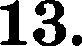 Припомнилось Заряницкому, что ровно год назад в ЭТО(ЖЕ) время бродил он по атому тротуару ТАК(ЖЕ) уныло и одиноко,  как и теперь.(НА)СКОЛЬКО поначалу зрители были смущены, когда на сцене появился столь юный дирижёр, (НА)СТОЛЬКО теперь,  когда звучала волшебная музыка,  они были восхищены и очарованш.(К)СЧАСТЬЮ, в стороне блеснул тусклый свет и помог заблудивіиимся в пещерах людям найти другое отверстие (НА)ПОДОБИЕ двери.(В)НАЧАЛЕ аореля ever растаял, и, несмотря на ещё стоявшие холода, (КОЕ)ГДЕ вачала пробиваться  молодая травка.(В)ПРОДОЛЖЕНИЕ недели были подведены предварительные итоги работы над проек- том,  которая (НА)ПРОТЯЖЕНИИ трёх лет велась несколькими  отделами предприятия.Ответ:   	Скажите цифру(-ы),  ва месте которой(-ых) пишется одяо Н.В письме Катерина imcaлa брату, ято ов вьтдумал tebe вевервое представлевяе о собст- ве(1)ом облпке, ведь •іувства человека вeпotтoя(2)ьi и едивстве(З)ая це(4)ость — это пра- вильное, по мере возможвостп, суждевие о том, •тто происходит илв произошло, которое освова(5)о   ва   веопровержнмом  опыте сраввевня.Ответ:  	43Расставьте  звани  препивавия.  Скажите  два  предложения,   в  которых  нужно поставитьОДНУ запятую. Запишите номера отих  предложений.В сияющих  люстрами  и мрамором  залах  громко  и торжественво  звучала музыка.Ещё ребёнком  Пуюкин  видел Карамзина слушал разговоры  взрослых  на  литератур-ные темы.Аспирантка проводила многие часы в экспозициях и фондах музеев в архивах и библио-теках.Ледоход — это движение льда на реках и озёрах под воздействием лечения или ветра.В 1872 году в Москве по инициативе Общества любителей естествознания антрополо- гии отяографии при Московском университете был создан Политехнический музей.Ответ: 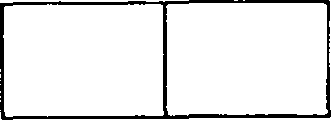 Расставьте все пвани препивавия: укажите цифру(-ы), на месте которой(-ых) в предло- жении  должна(-ы)  стоять запятая(-ые).Не без воздействия Сперавсного (1) вевавндевтего придворвые круги (2) и (3) стремив- шегося максимальво огравичить их политическую роль в государстве (4) первіяй дирен- тор Лицея Маливовский пытался оградить ато учебвое заведение от влияния двора пу- тём строгой аамквугости.Ответ:  	Расставьте все ведостающне звани препивавия: укажите цифру(-ы),  на месте которой(-ых) в оредложевви  должва(-ы)  стоять запятая(-ые).Бове•тво же (1) ивжевер (2) ясво видел, •тто предложеввое  ему задание (3) мягко говоря (4)велепое, и (5) поэтому (6) ов ве плавнровал (7) даже (8) приступать н его въвіолвевню.Ответ:  	Расставьте все звани препивавия: укажите цифру(-ы), на месте которой(-ых) в предло- жевии   должва(-ы)   стоять заоятая(-ые).Во второй половине XIX вена большими успехами была отмеиева (1) работа у•іёвых- фиаиіtов (2) среди имёв іtоторых (3) имя А.Р. Столетова — создателя отеиествеввой фи- аииесной вінолы — по праву аавимает (4) одво иа первык мест.Ответ:   	Расставьте все пвани препивавия: укажите цифру(-ы), на месте которой(-ых) в предло- жевии   должва(-ы)   стоять запятая(-ые).Аленсей Мересьев расправился с «фонке-вульфом» (1) u (2) ногда вывел свой самолёт (3) из сумастаедzаего верттсхальвото лихе (4) впервые веобыхвовевво ярхо отдутил радость лобеды.Ответ:  	Отредактируйте предложение: исоравьте лексическую отибку, исключив лишнее слово. Выоитите  это слово.Твориество Миханла Юрьевшіа Лермовтова, в котором соиетаются вместе граждавсние, философские и ли•твъіе мотивы, отвечавтие потребвостям дуковвой яtизви русского o6- іqества, оавамевовало вовыіі расцвет руссной литературы и oitaaaлo болътое влиявне ва видвейтих  русских  пнсателей  и  поатов  XIX     и  XX венов.Ответ:  	44(1)Перейд я дорогу, мы с Валей двинулись в лесопарк, куда леятой увиливала тропа, ве- дущая к невидимой городской окраине. (2)Вокруг нас, как добрые гиганты, высились зелёно- золотистые сосlІы, островками выделялся пышный кустарник,  тянуло смолистым  сквознячком  и  звонко   насвистывали  пичужки.(З)Мы были одни.(4)Я думал, наша прогулка будет простой и весёлой, как телефонный разговор, но что-то вдруг сковало меня. (5)Я уже не скрывал от себя, как вчера, что влюбился в Валю, но боялся влюблённости, потому что уже дважды она заканчивалась плачевно: девчонки отшатывались от меня, как только я делал намёк на желание встречаться. (б)Поотому я решил раз и навсегда: да ну их, отих девчонок! (7)И вдруг опять!.. (8)Теперь я знал, что надо таиться, чтобы дольше пpo- длилась эта невесомость. (9)Bo мне билось ликование, но я подавлял его. (10)Мне бы говорить и говорить с Валей, но я молчал; мве бы плясать вокруг неё, но я спокойно брёл рядом; мне бы сме- яться, но я почти хмурился; мне бы не сводить с неё глаз, но я косился яа неё лишь украдкой.(11)Аскольд,  ты  уже был  здесь?  — спросила Валя.(12)Был.  (1З)Вон там маслята собирал.— (14)C кем?(15)Как с кем? (1б)Один.(17)A почему ты покраснел?(18)Потому что вопрос странный.(19)Сам ты странный.(20)Она отбежала в сторону, набрала сосновых шишек  и стала кидать в меня. (21)Пятясь,  я ловил их и складывал  в карман.(22)Y выхода из лесопарка Валя убежала, не дав себя проводить, а я пешком через весь город поплёлся домой.(2З)Приняв тёплый душ, я бухнулся на прохладный диван, закрыл глаза и... взлетел. (24)Я стрижом унёсся к лесопарку и увидел юношу и девушку. (25)Она удивительно красива, а он так се- бе, на тройку с минусом, почти двоечник по красоте, но ото, кажется, не беспокоит её, наоборот, она улыбается ему, кидает в него шишки, вытирает платком его запачканный лоб. (2б)Ов влюблён в неё, а она?.. (27)Чем он привлекает её?.. (28)A может, и не привлекает вовсе. (29)Может быть, ото просто так, и завтра он поймёт это. (З0)Она позвонит и скажет: всё, мальчик, больше я с тобой не играю... (З1)Хотя нет, вот они на завтра назначают новую встречу, правда, деловую, но встречу!(32)Я прервал отот волшебный полёт и открыл глаза от ощущения какой-то тревоги. (33)И вдруг с болью догадался, что этой прогулки с Валей могло бы и не быть! (З4)Ведь разго- рись наша с 8ефом драка — и всё, сидел бы я дома, отмачивал синяки, вправлял суставы или вообще неизвестно что могло быть... (З5)Ужас как тесно соседствуют добро и зло! (Зб)Научиться бы так управлять своей жизнью, чтобы всё в ней было хорошо! (З7)Нет, от явных глупостей на- до открещиваться! (З8)Например, от внешвей вражды с 8ефом. (З9)Внутревне расходимся, и хватит. (40)8ачем я ему врезал-то? (41)Иногда сам с собой расходишься, так не лупить же себя!(42)Я встал, подумал,  как  начать разговор,  и набрал номер. (4З)8еф отозвался мигом.(44)A-a, ты-ы! — протянул он.(45)Слушай, 8еф, ты чего сбежал?(4б)Откуда?(47)Откуда! (48)Назначил  драку, а сам утёк!(49)Может, я по расписанию дерусь! — заиграл 8еф. — (50)Может, у меня очередь на драку! (51)Или ты спешить?(52)Я не cnemy! (53)Я предлагаю мир.(54)Мир? — удивился и даже несколько растерялся Митка. — (55)Так мы же ещё не воевали.(5б)Вот и не вадо, а то будет поздно.45(57)Xa! — воекликнул Митка. — (58)H ему — всего лишь шуточку, а он мне — в лоб, и квиты?  (59)Математик  наіиёлся!(б0)Ты мне этой шуточкой в дyiuy плюнул! (61)A мне, может, легче в лоб получить, чемв дyiuy!(б2)Шустряк! — вяло крякнул Мишка. — (бЗ)А мояtет, сначала только перемирие для раздумий, а?(64)Ну, перемирие.(б5)Ладно, Эп, я тоже ве любитель мордобоя. (бб)С тебя за ото две задачки по физике.(67)Я ещё не решил.(б8)Решай  и звони.(б9)Идёт!(70)Я положил трубку. (71)Более серьёзно выяснять отношения с 8ефом не стоило: его близ- ким  другом  я не хотел быть, а для закрепления  перемирие хватит двух задач и пустячной болтовни.(72)C ІЗефом — блеск! (7З)Нет у меня больше врагов! (74)И вет огорчений!(75)A на подоконнике, разъершив чешуйки, лежат одиннадцать сосновых шишек, кото- рыми Валя  кидала в меня...(Мо Т.М. Михасенко *)*Реннв#ий Пваяович Зfикасенко (1936—1994 rr.) — русский советский писатель, драма-тург,поэт.Какие из высказываний соответствуют содержанию текста? Скажите номера ответов.Аскольд никогда раньше не испытывал состояния влюблённости.Во время прогулки с Валей юноша сдерживал свои настоящие чувства.Аскольд решил не провожать Валю, чтобы та не поняла, что он влюблён в неё.Юноша испытывал состояние тревоги из-за вражды с 8ефом.Зеф настоял, чтобы драка с Аскольдом состоялась во что бы то ни стало. Ответ:  	Какие из перечисленных утверждений являются верными? Скажите номера ответов.В предложениях 22—23 представлено рассуждение.В предложении 2 содержится описание.В предложении 25 представлено повествование.Предложение 31 содержит факт, опровергающий въісказанное в предложении 30 пред- положение.Предложение 34 поясняет содержание предложения 33. Ответ:  	Из предложений 7—10 выпишите один фразеологиам. Ответ:   	Среди предложений 20—25 найдите такое(-ие), которое(-ые) связано(-ы) с предыдущим с помощью форм слова и личного местоимения. Напишите номер(-а) этого(-их) предложе- ния(-ий).Ответ:   	46‹•Іtартияа  природы  дана  через  восприятие  рассказчика.  Для  создания  пейзажа исполь-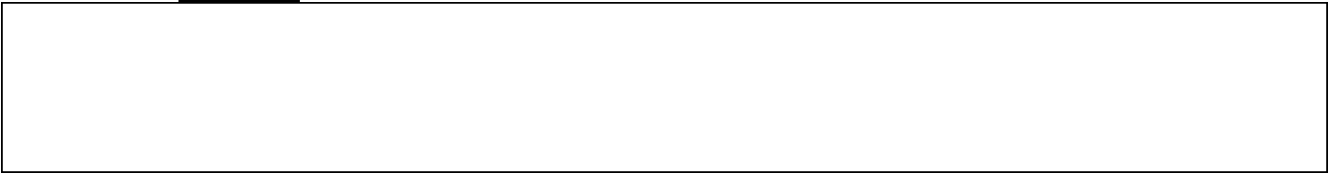 зовавы   тропы:   (А)	‹•зе zëнo-зonomucmмe  сосвы»,«пмшнміі     кустарвик»,     +смопистмм      сквозяячком•›     в     предложевии      2)   и) 	(«левтой»  в предложевии 1, «как добрые гигавты» и‹•островками» в предложевии 2). Сопоставляя возможное проявлевие яyвcтв, которые ов испытывал,  со  своим  поведевием  рядом  с  Валей,  рассказяик  использует  приём  —  (IÏ) 	(в  предпожевии  10).  Разговор  с  одвоклассвиком  имеет другую эмоциовапьвую окраску, которую во мвогом создаёт исполъзовавие такого лек- сического  средства, как (Г)		‹щёк+ в предложе- вии 48, ‹•квиты» в предложевии 58, «тустряк•› в предложевии 62, «мордобоя» в предло- жевии 65)+.Соисок термивов:опитетметафорасраввениефрапеологипмЙ)    ЈЗІІ,ІІ, ОДНОЈЗОДНЫХ ЧЈІ€ІНОВ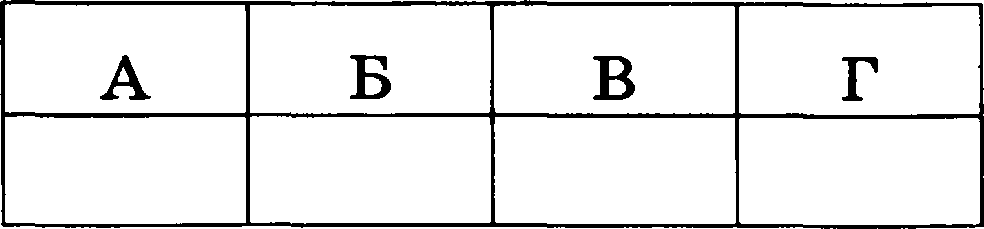 Ответ: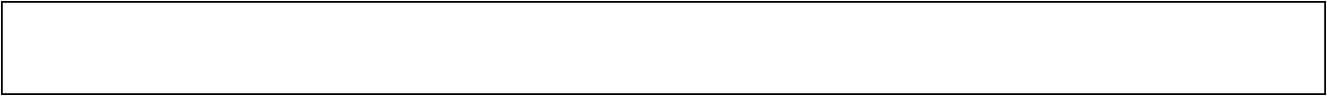 рааговорная и просторечвая мексикасинтаксический оараллелипмсинонимыпарцеллядияЧасть 2,Для omaemв нв это  авбвіtие используйте БЈІАНН ОТВЕТОВ	2.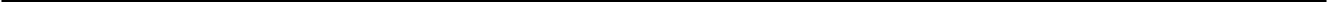 Напишите сочинение по прочитанному тексту.Сформулируйте одну ип проблем,  поставлеввъіх  автором текста.Прокомментируйте сформулированную проблему. Включите в коммевтарий два примера- иллюстрации из прочитанного текста, которые, по Вашему мнению, важны для понима- ния проблемы исходного текста (избегайте чрезмерного цитирования).Сформулируйте позицию автора (расскапчика). Напишите,  согласны  или не согласны  Вы с точкой зрения автора прочитанного текста. Объясните почему. Своё мнение аргументи- руйте, опираясь в первую очередь на читательский опыт, а также на анания и жипненные наблюдения (учитываются первые два аргумента).Объём сочинение  — не менее  150 слов.Работа, написанная 6ea опоры на прочитавный текст (не по даявому тексту), ве оцевивается. Если сочинение представляет собой перескапанный или полвоетью переписавный исходный текст 6en каких бы то ни было комментариев,  такая работа оцениваетея нулём баллов.Сочинение питите аккуратно, разборчивым почерком.47